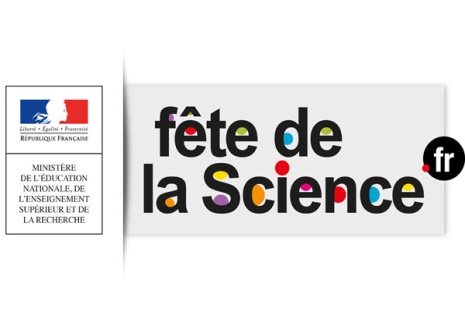 Les élèves de l’école LE PETIT PRINCE ont le plaisir de vousinviter à leur Fête de la Science, sur le thème de la santé,qui aura lieu du lundi 8 au jeudi 18 octobrede 14 heures à 16 heures.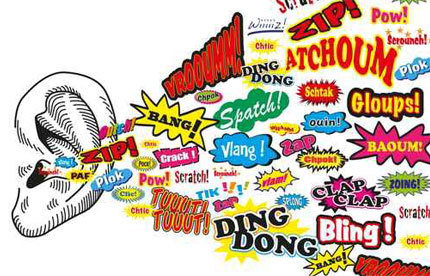 